大兴区新型智慧城市总体规划一、建设背景（一）背景概述《大兴区新型智慧城市总体规划》（以下简称总体规划）从“十三五”大兴区发展定位和规划出发，以习近平新时代中国特色社会主义思想为指引,全面衔接北京市智慧城市建设规划和实施要求，充分借鉴国内外最优秀的智慧城市发展模式，始终立足于满足市民、企业和政府的智慧化需求，深入分析大兴区智慧城市的发展现状和存在问题的基础上，提出大兴区新型智慧城市建设的总体目标、总体框架、主要任务和切实可行的实施路径，指导全区各单位、各部门、各企业开展新型智慧城市建设，更快更好地促进全区“十三五”各项规划目标的全面落实，提升政府治理水平，提高群众生活幸福感。（二）发展基础“十二五”期间，全区在民生服务、城市治理、产业经济、生态宜居、信息基础设施建设等方面取得了明显成效。1.公共服务建设初见成效。建设大兴区综合行政服务中心、工商分局行政服务大厅等四个分中心，以及部分镇（街）服务中心和村（社区）服务站，初步形成三级行政服务体系；建成大兴区政务办公云平台、移动政务办公管理系统、行政电子监察平台，有效推动了政务办公的便捷化，提高了政务服务效率；建成85所中小学数字校园，建成大兴区教育私有云、教育资源商店等，提高了教育管理服务能力；建立了居民电子健康档案、社区卫生服务综合管理信息系统、大兴区影像信息平台，实现了基层与区级医院电子健康档案、影像资源的整合共享；建成64个星级智慧社区，提高了社区服务水平；建成25个养老管理服务中心，全区拥有养老床位7600余张，发展各类养老服务商店340余家，开展各类服务项目121项；全区符合条件的户籍人口享有最低生活保障的比例已达到100%；“一刻钟便民服务圈”已覆盖70%的社区。2.城市治理能力不断增强。依托大兴区公安视频专网，建成北京市首个统一规划、统一建设、分类应用的区域视频图像平台，已实现部分视频资源在网格、综治、安监、应急等部门之间的共享；整合网格化城市管理服务系统、社会服务管理系统、安全监管系统、村庄社区化系统、非紧急救助服务案件办理系统、大兴区网格化综合决策支持系统等，建设“N+1”网格化综合管理信息平台，实现由被动管理向主动服务模式的转变；对已建成的安全生产监管信息平台、动态安全监管和预警预报系统、危险化学品图像监控平台，进行优化升级；建成应急值守系统与应急政务移动信息平台，实现了对城市应急事件随时随地处置；建成畜禽屠宰视频监控系统、无害化收集视频监控与智能计数系统、动物及动物产品电子出证系统，促进了动物卫生监督重点环节的实时监控与溯源追查，有效地提升了食品安全和环境安全的防御效能。3.生态宜居环境不断改善。空气质量进一步改善，2016年大兴区主要污染物细颗粒物（PM2.5）、可吸入颗粒物（PM10）同比分别下降7.3%和10%，空气质量监测系统运行良好，恶劣空气质量做到准确预报预警。水环境治理大有成效，全区全面落实“河长制”，完成新凤河、大龙河等河道治理任务，完成8条河段27.07公里的黑臭水体治理，水质实时监测系统覆盖全区主要河流。园林绿化取得积极进展，全区完成2.03万亩生态林建设任务，打造集中连片、成带连网的大尺度森林景观，建成森林防火预警系统。噪声污染有所缓解，声环境监测系统有效运行，建成区环境噪声分贝不断下降，城市宜居水平得到提升。 4.产业经济创新发展不断进步。电子商务产业蒸蒸日上，大兴区成为国家首批电子商务示范基地，建成绿色蔬菜众筹生产销售、任我在线、小笨鸟等一系列电商平台。科技创新快速增强，2015年专利申请数1028件，比2014年增长了43.8%。高新技术产业蓬勃发展，全区高新技术企业数量达到352家。双创基地不断增多，目前拥有国家级众创空间5家，国家级孵化器2家，已打造出完整的“众创空间孵化器+加速器+产业园”的科技创业孵化链条。文化创意产业持续壮大，2016年全区文化创意产业收入达到60多亿元。智慧园区建设初见成效，已建成国家新媒体产业基地和生物医药产业基地智慧园区试点，以及大兴西甜瓜基地、鲜切花生产基地、兽药产品二维码追溯管理等智慧农业试点，物联网技术在智慧产业中的作用更加凸显。5.基础设施建设不断完善。交通基础设施更加便利，公共交通系统四通八达，2016年，全区公共电汽车区内运营线路达57条，轨道交通运营线路2条，新能源出租车500辆，接驳车150辆。公共自行车系统更加完善，累计建设公共自行车站点450个、车桩14000个，投放公共自行车17000辆，办卡11.6万张，大大方便了居民短途交通出行。交通疏堵工程初见成效，实施了京开辅路、兴华大街等38个路口的渠化工程，缓解了路口拥堵现状，提升了通行能力。城市停车系统日益便利，区内近300个停车场基本建成停车诱导系统，极大提升了停车便捷程度，有效缓解了城市停车紧张程度。6.信息基础设施量质齐升。光纤宽带和移动网络基本全面覆盖，目前已建成信息管道1574沟公里，拥有宽带用户37万余户，全区共建设移动通信基站2861个、4G基站2462个，4G用户突破145万户。党政机关计算机网络（电子政务外网、内网、视频专网）覆盖区、镇（街）、村（社区）三级，实现移动政务、政务办公、政务会商高效便捷。区级政务资源共享交换平台逐步完善，已与城市部件库、社会管理信息库、经济运行库、人口库和全区法人数据库实现了实时同步。人口、法人、空间地理信息和宏观经济基础信息库初步建立，为全区业务系统提供了数据支撑。物联感知网络建设逐渐起步，2016年全区已建成摄像头87623个，其中高清摄像头5万余个，有效支撑了公安、交通、民防、城管、园林绿化、水务等部门的监测业务。（三）差距分析1.公共服务领域。（1）公共服务办事便捷度有待提升。公共服务办事流程与“一号、一窗、一网”式政务事项办理模式有很大差距，网上行政服务大厅尚未建成，市民、企业尚无法通过统一平台实现办事事项在线申请、预约、进度查询等；已有证件信息等数据无法实现跨部门共享复用，仍需反复递交证件、档案等办事材料；移动终端、自助终端等应用少，整体办事便捷度需要加强。（2）优质均等的教育服务尚未实现。公众对优质均等的教育资源有着较大的需求，而当前优质教育资源总量不足，需要以现代信息化技术减轻公共教育服务压力，网络教育、在线教育、社区教育等新兴教育服务模式亟待培育和发展。（3）优越健全的医疗服务依然紧缺。医疗资源分布不均、优质医疗资源短缺问题依然严峻，急需推进分级诊疗、远程医疗、家庭医生等医疗模式发展。目前，全区尚未有效整合居民电子健康档案，未实现电子病历、电子健康档案等在社区服务中心的共享使用，分级分类推进医疗服务、降低公立医疗机构压力还需持续努力。（4）多元化社区服务体系尚未形成。社区生活的便捷度、智能度、智慧度、安全环境有待提高，目前已有社区服务尚无法满足社区居民医疗、养老、教育、公共服务、就业辅导、技能培训、社会福利等日常生活的全方位需求，社区居民的生活幸福感有待提升。2.城市治理领域。（1）城市运行秩序有待加强。车辆违停、流动商贩等问题依然突出，在利用大数据技术、物联网技术破解这些难题上需要加强；城市网格化事件入口不统一、业务系统不联动，无法实现事件的全面自动分拨，需要进一步依靠信息系统为城市急办、难办事件等疑难问题处置机制的顺利运行提供支撑。（2）城市综合治理能力仍需提升。全区缺乏全面掌握城市日常运行状态的统一平台，未实现对全区安全生产、危化品管理、违法建筑、城市内涝等全面监测，无法对城市各类危险事件进行综合研判。当发生突发事件时，应急部门无法依据当前事态信息作出快速的指挥处置。（3）城市治理领域业务协同程度不高。城市大部分数据仍属各机构垂直管理，尚未实现全面汇聚与管理，且数据更新的时效性参差不齐，共享交换力度不足，阻碍了城市业务系统的协同联动；社会数据和政府数据未形成城市大数据资源,各部门无法利用数据资源进行分析、挖掘、应用,还未形成基于大数据的城市管理新模式。3.生态宜居领域。（1）城市生态环境仍需改善。污水排放、饮用水安全实时监测尚不能满足城市生态宜居的需求；城市空气质量、环境污染监控与预警需要进一步加强，应充分利用物联网等监测手段，加强污染源的实时监测与风险预警；垃圾回收与处置的智能化建设尚未起步，需开启试点工作；部分村庄环境问题依然突出，需改进整治手段和提高整治力度；公众监督上报渠道不够畅通，城市环境治理公众参与度需提高。（2）城市绿色便捷程度有待提升。部分区域仍存在交通拥堵频发、停车难等问题，交通出行信息服务支撑不足；新能源充电桩被占用情况严重，未得到充分有效利用，影响新能源汽车使用率；公共自行车存在调度不足等问题，公共自行车管理和服务水平需进一步提升；城市绿地实时监测能力不足，绿地资源管理急需增强。4.产业经济领域。（1）商事办事效率有待提升。尚未建立公正、透明、简洁的办事流程，不能有效提供全方位的服务指引，基础信息资料共享水平较低，企业办事材料存在重复提交的问题，全流程办事时间长，缺乏企业办事的全流程可视化跟踪系统以及全流程在线办理服务，企业商事办理效率亟待提升。（2）产业发展环境不够优越。服务产业发展的体制机制还不够完善，产业发展基础设施有待健全；产业信息服务平台仍需优化，让企业在成立、成长、壮大过程中能方便了解政府政策、优惠措施、创业辅导等信息；企业信息应用有待提升，企业服务精准性急需增强，提升为企业提供个性化服务的能力；智慧园区建设需要进一步加强，帮助企业降低运营成本，提高工作效率。（3）全方位创新创业支撑服务需加强。政府公共数据对企业的开放程度明显不足，现有开放数据难以满足企业创新应用的需求；服务创新创业的能力需提升，“高精尖”科技企业精准服务能力存在较大差距，尤其在金融融资、评估认证、知识产权等专业性服务领域存在很大欠缺。5.基础设施领域。（1）城市智能基础设施覆盖不足。城市视频监控覆盖度不足，部分区域存在监控缺漏问题；基础设施智能化仍然不足，智能灯杆和电子公交站牌等智慧基础设施还未建设，物联网监测设施严重缺乏，对交通、环境、地下管网的物联网监测设施建设明显不足；基础设施建设的城乡差距依然存在，镇、村摄像头和公共Wi-Fi建设水平与城区存在较大差距。（2）信息孤岛现象依然突出。城市数据体系建设明显不足，基础数据库使用率相对较低；数据共享与开放法规政策缺乏，难以保障数据开放共享的有序推进；尚未建立数据挖掘平台，现有数据共享程度对数据分析挖掘的支撑明显不足；各业务系统联通困难，存在较强部门壁垒，急需打破各类“信息烟囱”。（3）网络安全存在较大隐患。各层级人员网络安全的防护意识急需增强，各类关键基础设施的保护有待巩固；未来智慧城市将实现各类数据的互联互通、共享开发，各类数据资源将成为政府、企业、个人重要的信息财产，信息泄露的防护有待加强，对相关隐私数据的保护力度需进一步加大。二、指导思想、基本原则和建设目标（一）指导思想依据《北京市大兴区和北京经济技术开发区国民经济和社会发展第十三个五年规划纲要》、《北京市大兴区和北京经济技术开发区“十三五”时期信息化发展规划》，衔接北京市智慧城市建设规划和实施要求，以体制机制创新为驱动，勇担使命，真抓实干，树立新标杆，加快建成“一体化、高端化、国际化、宜居宜业和谐”的智慧大兴。（二）基本原则1.以人为本，优质均衡。以满足市民的多样化需求和增强市民智慧体验感为导向，围绕当前广泛关注和亟待解决的民生、环境、治理等问题，强化资源整合、模式创新，使人民享受到安全、高效、便捷、绿色、普惠的城市生活，提升群众获得感和幸福感。2.服务大众，精准治理。加快“互联网+政务”建设，实现让群众少跑腿、信息多跑路的政务服务新模式；深化现代城市治理精细化、智慧化、标准化，倡导“公众参与、共建共治”，逐步形成大数据时代城市治理方式创新的格局。3.创新驱动，高端聚集。建成全面创新的综合引领区，形成开放高效的创新生态体系，聚集一批高端优质企业、尖端核心技术和高层次人才，为可持续发展提供重要引擎。4.深度融合，突出特色。以提升城市运行管理能力为抓手，整合基层网格化队伍，优化和丰富数据采集模式，加强数据融合共享和大数据应用，实现以开放式网格为基础，“精准感知、自动预警、迅速处置”一体化运行的城市治理新模式。5.政府引导，多方参与。强化政府主导作用，通过总体设计、统筹规划，实现全区新型智慧城市的有序建设。引入市场机制，逐步推行市场化运作模式，创新商业模式，构建政府、企业、市民等社会多方共同参与、共建共享的发展格局。（三）建设目标到2020年，实现全程全时便捷多元的公共服务体验之城，建立平战结合精细共治的城市治理之城，打造绿色低碳环保的高品质宜居之城，形成智慧引领的高端制造与产业服务之城，建成绿色集约安全智能的感知之城。1.打造全程全时便捷多元的公共服务体验之城。依托已建成的区、镇（街）、村(社区)三级政务服务中心和服务站，深化行政审批制度改革和事项梳理优化，打造“一号、一窗、一网”服务新模式。到2019年底，实现全区行政审批事项网上办理率80%以上。全面推广“北京通”，提供政府门户网站、手机端、自助机等多渠道的信息公开和政务服务渠道；整合生活缴费、出行、医疗、教育等公共服务，提供“一门式”的市民服务；完善医疗卫计信息化共享水平，到2020年实现居民电子健康档案规范化建档率超过80%，区卫生计生综合信息平台与系统内机构互联互通率大于90%；推进多元化社区服务体系建设，实现智慧社区建成率80%以上。2.打造平战结合精细共治的城市治理之城。结合感知设备自动监测、网格员采集和市民主动参与治理等方式，打造城市多维监测和综合治理平台，逐步实现对城市运行态势的全面感知、自动预测预警、协同高效处置，使问题及隐患“第一时间发现、最短时间响应、最快时间处置、第一时间反馈”，使得“平”时能够满足各部门的日常事件管理工作的需要；“战”时能够满足应急值守、应急评估、应急决策和应急指挥等工作的需要，以做到应急事件的事前、事中和事后的全流程管理，形成平战结合的治理新模式。到2019年底，形成事件“接入-分析-分拨-处置-评价-归集”全流程闭环，切实提高社会综合治理能力。3.打造绿色低碳环保的高品质宜居之城。促进“智慧+绿色”提升，加快建设绿色生态城市。到2020年，空气质量、水环境、噪声等在线监控实现全区80%覆盖，水污染、大气污染、噪声污染发现能力显著增强。4.打造智慧引领的高端制造与产业服务之城。到2020年，将智慧农业、智慧制造、智慧跨境商务、智慧国际会展、智慧园区打造成全区产业发展的新名片。区内企业利用政府开放数据的创新应用和创新服务不断涌现，实现全区产业向优质、高端、个性方向发展。5.打造绿色集约安全智能的感知之城。构建大数据储存、共享、利用、开放平台和安全信任机制，增强全区大数据中心安全韧性，建立统一共性支撑平台，各职能部门网站、相关业务系统等按需纳入全区统一平台进行管理运维。到2018年底，实现数据资源汇聚和大数据应用水平的提升，初步形成对民生服务、城市治理、经济发展的信息支撑能力。政务网络、社区和商务楼宇网络宽带接入能力达到万兆级；到2020年，全区光纤入户率达到100%，城乡家庭用户网络宽带接入能力达到千兆级，所有重点公共区域、重点场所实现高速Wi-Fi全覆盖。三、主要任务（一）推进精准服务，铸就高端品质民生按照“便民、利民、惠民”原则，以实现全程全时全方位服务、增强市民获得感为主线，以提升公共服务水平为抓手，综合利用移动互联网、物联网、大数据、云计算等新一代信息技术，加快整合民生领域服务内容，不断提升民生服务水平。1.建立公共服务新模式。衔接北京市公共服务平台，推进区、镇（街）、村（社区）三级公共服务体系建设，建立权责分明、定位清晰的组织体系和统一的服务规范与考核标准。构建全区电子证照系统，衔接北京市电子证照库的建设，逐步建立全区电子证照库，实现群众办事“一号”申办，避免群众办事重复提交材料、证明和文件；加快网上政务服务大厅建设，按照北京市统一部署,建设全区网上政务服务大厅，实现与北京市网上政务服务大厅无缝对接；推进行政审批事项梳理及标准化，梳理完善行政审批与服务事项，实现各类事项的标准化办理，推进网上办事事项流程的完备；推进并联审批流程与规范建立，规范行政审批操作流程，明确各级审批数据、审批结果共享规则与共享权限，实现各部门业务协同办理，缩短办事周期、提高整体办事效率；加快电子监察系统建设，实现行政审批事项从受理到办结全过程的信息实时采集、监督。推进网上办事向移动端与自助终端等延伸，加快手机客户端、自助终端建设，加快向便民服务中心、便民服务代办点推广应用，逐步实现群众足不出户即可办理相关审批和服务项目；探索多元化服务模式，融合全社会服务资源和市民身边的各种便捷服务渠道，提供统一入口,为市民提供政务服务、公共服务、商务服务等多元服务内容；探索结合网格员工作模式，为城市特殊群体提供上门服务，转变被动服务为主动服务的工作模式；全面推广“北京通”，在公安、民政、医疗、残联、救助等领域率先开展“北京通”的应用试点，并在区各便民服务点开展北京通服务试点应用。2.构建医疗服务新体系。建设人口健康信息平台，建立以全员人口信息、电子健康档案和电子病历三大数据库为基础的医疗大数据，搭建区域卫生计生信息化平台，实现公共卫生、医疗服务、医疗保障、药品管理、计划生育、综合管理等业务应用。推进人口健康信息共享，实现健康档案、病历、医学影像等信息跨区域、跨医院共享利用，促进区域卫生、计生业务协作，建立居民全生命周期数字化、网络化、便利化卫生计生服务与管理模式；推动分级诊疗模式发展，加大基层医疗服务水平提升投入，建立基层首诊、双向转诊、急慢分治、上下联动的医疗模式，加大宣传力度，破除大医院人满为患、基层医院资源利用不足等问题；探索建立区域医疗协调联动机制，建立公共卫生联防联控机制、跨域卫生监督机制，实现人才技术交流、信息资源共享和重大疫情与突发公共卫生事件联防联控；增强公共卫生应急综合能力，加强对传染性疾病的监控力度，运用大数据分析技术，综合疾病爆发周期、人口流动数据、气象数据等信息，建立疾病监测、预警、预报和防护体系。3.推进智慧教育体系建设。完善智慧教育信息基础设施建设，对智慧教育数据中心和教育云进行加固和升级改造，建立统一的运维保障体系；建设教育网网络安全威胁感知预警监控系统，保证教育网安全。整合全区教育信息资源，构建全区智慧教育资源共享平台，实现优质资源的有效推荐、统一开放和共享。建立教学与教育管理服务平台，利用信息化手段实现对学生学籍管理、学习质量测评、教师档案管理、教师教育水平管理的集成管理，提升管理效率；推动“互联网+教育”高速发展，把区内优秀的教育资源推向社会，同时推动社会参与智慧教育应用开发，开发个性化的智慧教学创新服务；建立完善的社区教育与服务体系，引导公众进行终身学习，收集学习者的行为数据与爱好数据，提供个性化教育服务。4.建立智慧社区服务体系。继续推进星级智慧社区建设，完善智慧社区网络基础设施、便民服务终端等建设；建立智慧社区公共服务平台，实现居民基本的政务服务、公共服务与商业服务等，提供居民意见反馈与在线交流渠道，鼓励居民参与社区治理，提升社区服务水平；建立社区养老助残服务平台，为老年人、残疾人等群体提供办证、领取补助等公共服务；建设社区医养一体化系统，将社区医疗和养老相结合，为老年人、残疾人等提供移动医疗、养老信息管理、生命体征监测等服务，有效解决老年人及残疾人的就医及养老问题；鼓励进行社区微创业，如社区电商、社区物流等，提供创业咨询服务，激发社区活力。（二）深化精细治理，推动城市多元共治以构建现代化治理体系，提高城市治理能力为出发点，建立城市日常运转与应急体系一体化运作机制，加强大数据应用，加快数据开放，以科技创新和体制机制变革双轮驱动推进“互联网+”条件下的政府扁平化管理，实现政府运用大数据支撑宏观决策，多元主体参与社会治理。1.提升城市运行管理能力。构建全区统一城市运行管理平台，建设城市治理业务数据库，汇集城市四大基础库数据、视频数据、网格数据、安全生产、经济运行数据和社会数据；建设城市综合运行监测平台，利用舆情监测、流动人口、密集人群、安全生产、食品药品安全、经济运行等数据模型和各类实时数据，实现对全区运行态势的实时在线监测；建设决策支持平台，利用对城市各类治理数据的分析挖掘，为区领导决策层、全区各业务部门和基层工作人员提供全面、科学和可视化的数据服务支撑；建设网格案件统一分拨平台，升级大兴区“N+1”网格信息系统，建立由城市管理指挥中心、城管、公安、质监等与城市管理密切相关的部门共同参与的联动机制，实现城市各类事件的统一受理、处置与分转；建立案事件统一入口，整合政府门户网站、官方微信平台、市民热线、网格员采集系统等平台，建立统一的案事件上报系统，强化主动发现能力；建设全区统一的网格员管理与绩效评价系统，将全区各部门网格员纳入系统进行统一管理，对网格员工作轨迹和工作任务进行全方位管控，打造一支“物理分散、管控统一”的网格化队伍，进一步提升网格化工作能力；提升案件监控与发现能力，通过卫星遥感、高精度三维激光雷达测绘技术、无人飞行技术、各类环境传感器等创新手段，辅助并增强发现案件的技术水平。2.提升城市应急管理与决策能力。升级全区应急决策指挥系统，接入全区城市运行情况的日常数据，强化大数据分析在城市应急事件预测中的应用，综合运用公安、安监、交通、气象等部门数据，增强突发事件预测能力，实现应急、常态一体化管理，切实提升全区应对突发事件能力和应急管理水平；进一步完善应急预案，明确突发事件权责划分，梳理应急事件处置流程；整合全区应急管理数据与应急救援队伍，建全应急物资储备和管理，完善应急避难场所、人民防空场所的使用和管理，完善应急支撑平台体系；积极推进“智慧消防”系统建设，提升消防应急处置能力，逐步实现火灾防控自动化、灭火救援指挥智能化、日常执法工作系统化、部队管理精细化、建立起“智慧防控、智慧作战、智慧执法、智慧管理”的一体化智慧消防运行机制。3.提升公共安全管理能力。建设全区视频监控共享平台，整合公安、综治、城管、安监等部门视频资源，实现视频资源的统筹管理，按权限、业务需求等进行视频数据共享；强化视频监控分析应用，对重点监控区域非高清摄像头进行升级改造，结合GIS数据、人脸识别、视频数据结构化、人群聚集统计分析等技术，为城市各部门业务开展提供视频数据决策支撑；提升公共安全智慧化分析能力，通过GPS定位、人脸识别、大数据分析等智慧化手段，结合城市大数据中心资源，对城市公共安全事件进行智能监控与精准打击；完善安全生产信息化平台，加强对危化品生产企业、烟花爆竹销售点等重点监控企业、重点监控区域、安全隐患点布设传感设备、监控设备等，对城市内的生产安全状态进行实时监测；加强国家行业安全生产标准在安全生产动态监管和预警预报系统中的应用，加强系统的预警监控能力。加强大数据对城市安全管理的应用，利用大数据和视频智能分析，为城市安全运行和突发事件应急处置，提供统一、安全、及时的信息传输通道，为智慧城市运行、管理、指挥提供有效支撑。4.推动绿色便捷交通能力。加快交通基础设施建设，加强交通运行指数发布与分析能力，改善城市交通环境；推进电子公交站牌的设立和应用，推动公共交通移动支付能力建设，提升交通出行便捷度；探索建立自适应的城市绿波带，利用城市视频整合平台数据及交通流量数据等，减少城市上下班高峰期拥堵现象。升级交通诱导系统，建立综合自适应诱导信息发布系统，实现各类信息（如路况、停车场等信息）的综合发布。推进智能停车项目建设，整合全区停车位资源，进行全方位感知，实时动态采集停车车位信息，建立错时停车、车位共享等新兴停车位管理模式，实现停车位增值服务应用；建立电动汽车充电桩管理服务平台，利用视频监控、电动汽车车载信息系统等实时监控充电桩与电动车辆分布，加强对充电位的有效监管，同时为市民寻找充电服务进行智能分配与调度；加强公共自行车的停放监管，政企合作开发公共自行车监管平台，利用蓝牙识别与电子围栏等技术，对公共自行车违规停放进行监管；探索并推广市民出行低碳积分与信用积分模式，倡导绿色出行。5.提高市政基础设施监管水平。建立地下管线管理信息系统，按照相关保密要求,建立全方位多维度地下管网综合感知系统，对排水、电力、燃气、通信等地下管线进行全方位监控；结合全区空间地理信息公共服务平台，建立地下管线的综合管理系统，对底线管线的隐患排查、安全管理等进行精准监控；加强地下管线信息采集和动态更新，探索NB-IoT等新技术应用，实现水电燃气热等的远程智能抄表、数据实时采集等；结合居民工作出行习惯等大数据分析，支撑市政资源的智能调节、改善经济效益等运营工作；加强通信管线的监管水平，与运营商合作，搭建城市通信管线管理信息系统，建立可视化的通信管线监管系统，加强对新建通信管线和现有管线的监管力度。6.加强信用监管与信息服务建设。建立并完善社会信用规章制度、标准规范，优先选择从医疗卫生、食品药品、危化品生产、环境保护、劳动用工等重点领域及监管部门入手，建立信用管理制度以及评价标准规范，并逐步向其他领域延伸，形成全区统一的信用管理制度体系；加强市场信用监管，加强对市场主体信用评价，定期发布信用信息报告，利用守信激励、失信惩戒、“黑白名单”等办法，有效推进全区信用制度落实；建立信用信息数据库，包括区内企业、个人、非企业法人等市场主体信用基础数据库，与全市企业和个人信用信息系统对接，形成完善的区级信用信息资源；建设全区统一的公共信用信息服务平台，建立信用信息记录、归集、公开、共享交换办法，推进政府部门间公共信用信息共享交换，依法向社会提供企业和个人信用报告查询服务。（三）加强新技术应用，打造生态宜居大兴坚持绿色生产、绿色生态发展、绿色生活，以建设“生态大兴”为目标，强化信息技术的应用，提高生态资源监测保护能力、环境监测治理能力、低碳循环发展能力、水资源高效利用能力等，建立政府、企业、公众共治共管的生态发展体系，推动建成和谐宜居的美丽生态城市。1.推进智能生态大兴建设。建立智能立体化绿化系统，推进城市绿化空间建设，合理布局城市立体绿化项目，建设集远程监测、自动浇灌、节水节能等于一体的智能立体绿化系统。提升城市水资源监测与利用能力，推进水资源大数据与规土、应急等部门间的数据共享，完善城市内涝监测预警防护体系；加强气象与地震灾害预测预警防治，保护城市生态安全；加强生物多样性的监测与保护，构建动态的生物多样性监测体系；推进智慧公园建设试点，加快南海子公园智慧园区信息化建设项目，实现统一监控、统一报警、全局事件处理、跨系统联动、预案管理、运维管理、节能管理、数据统计分析、数据共享等高级功能，从而提高南海子公园管理的自动化、智能化水平，帮助公园管理人员提高突发事件的应对能力。2.完善环境治理监测水平。建设全区水质智能监测系统，重点加强治水能力，打造全国水生态文明示范区，利用传感器等技术，建立全区水质实时动态监控系统，完善管网改造，提升我区主要河道水环境品质，提供水质变化应急决策支持；强化污染源在线监控，依托物联网、云计算和大数据等技术,加快完善污染源在线监测、环境质量预警预报、环境质量预测建模、环境事件应急处置等，提升企事业单位环境信息公开率、城市环境问题处置率，打造全市环境监测治理标杆；建立污水管网智能化系统，推进全区污水管网智能化建设与改造，尤其是城中村老旧社区污水管网，健全再生水利用能力；开发全区易涝、易塌陷点数据应用，通过大数据，展示全区易涝、易塌陷点分布情况，以及易塌陷点治理情况；建设垃圾分类监管平台，对辖区内生活垃圾收运进行分类减量管理，实现“从源头到去向全程量化监控”的物联网管理模式，防止垃圾收运过程中的二次污染。3.力推低碳环保发展模式。加强能源利用和监管，搭建光伏发电、微电网等新能源平台，提升能源利用率；倡导低碳生活方式，建立社区能源资源数据采集平台和碳排放信息系统，通过对社区的能源数据、碳排放数据采集分析，加强能源与碳排放管理、以及对低碳生活方式的宣传推广；建立循环经济基础信息数据库，持续探索循环经济发展模式；大力推进绿色建筑建设，提高城市绿色建筑覆盖率，推进BIM技术在新建建筑中的应用，严格执行设计阶段和施工阶段的节能强制性标准，辖区新建建筑工程100%符合节能建筑的标准要求。4.加快海绵城市监测试点建设。积极推进海绵城市建设，推行海绵城市建设理念，强化城市绿地、道路、水系等对雨水吸纳、蓄渗和缓释作用，控制和治理城市径流污染；加快雨洪利用设施建设，结合雨洪水资源利用与防洪达标的思路，降低城市内涝风险，基本消灭辖区内涝；加强雨洪信息与设施监测，提高城市雨水的自然积存、净化监测和水资源监测能力，全面推进海绵城市建设、运营和管理的全过程监管水平和决策分析能力；应用水资源大数据综合统筹自然降水、地表水和地下水的系统性,协调整合水循环利用。（四）强化创新引领，加快产业创新发展积极推动以“互联网+创新制造”、“互联网+跨境商务”、“互联网+国际会展”等为鲜明特征的产业结构健康发展。加强新一代信息技术在产业发展中的创新应用，积极推进全区产业向优质、个性化方向发展，提升全区经济社会发展潜力；加快信息技术高地、商贸物流服务高地、国际会展服务高地、创新创业高地等“四个高地”建设，全力推动产业高端化发展。1.打造更具活力的发展模式。优化创新创业环境，利用现有双创园区，建设创新创业服务系统，链接成熟孵化资源，嵌入互联网金融服务平台提供灵活的资金支持，促进优秀创新创业项目的孵化。推动政府数据开放，举办数据开放的推介和宣传活动，建立数据开源创新社区,支持企业利用政府数据进行创新创业；发挥大数据在精准招商和企业服务方面的能力，有针对性地推进金融机构、大数据分析公司等参与、招商咨询和落地过程中，精准识别招商对象、精准提供资金支持；建立企业信息库和企业服务应用系统，对企业发展状态进行分析，为企业提供“全方位、一站式、智慧化、精准化、时效强”的服务，助力企业成长。2.打造信息经济新的增长点。积极发展跨境电商产业，深度结合新机场与临空经济区发展规划，大力推进跨境电商龙头企业的辐射带动作用，形成跨境电商和智慧物流产业基地;依托跨境电商，在大兴新城及新机场临空经济区内建立跨境电子商务智慧化体验店和免税店，增加优质进口商品供给。大力推进智慧会展产业发展，依托新机场建设契机，建立“以用户为核心”的快、准、省的信息交流和资源匹配生态链接平台，实现对公众、组委会以及参展商的精准服务相应和对会展产业链资源的精确配置。3.提升经济运行监测预警能力。升级区级经济运行监测平台，提升对重点企业和行业的监测能力，实现对全区经济运行态势的全面感知，完善监测平台的分析和预测预警能力，提升对经济发展的辅助决策能力，实现对城市发展的决策更精明；建设人才信息共享决策平台，整合政府、企业和社会资源，实现人才信息采集整合、信息存储和集中管理功能，开展信息共享推送、人才发展状态分析、人才统计评优、优化创业培训等人才资源信息服务，提升人才服务的精准度；建设高新企业信息查询及跟踪预警系统，按照国家高新标准建设高新企业库，统计辖区内高新企业状况，结合工商等数据，利用大数据分析企业各类核心经济数据，进行企业入库对比、排名统计、企业GDP、企业投入产出值、未来趋势、缴税纳税等，为辖区增强企业竞争力提供决策支持。4.全面建设新机场国际物联港。依托北京新机场建设，全面引入视频监控、RFID、雷达监控等物联网技术，全面运用到新机场临空经济区的安全防护、交易管理、仓库管理、资产管理、生活服务等各个方面。建设通信基站、物联网信息大厦、信息采集智能芯片、大型中央计算机群，实现商贸远程感知和操控，形成“智能商贸流通港”，联合金融服务、休闲商业、商务办公、智慧住宅等配套服务，构筑物联网技术应用大城邦，打造新机场临空经济区国际智慧物联港。5.推进智慧园区建设。大力推进新媒体基地、生物医药基地智慧园区建设，整合园区安防、门禁、停车引导、电梯监控、智能水表、智能电表、环境监测等感知网络，打造创新的园区服务和高效的运营管理模式，提升园区精细化管理和智慧化服务水平，形成智慧园区的建设运营模式，并在全区其他智慧园区进行复制推广。（五）加强统筹规划，打牢网络信息基础加强统筹规划，建设泛在感知的物联基础设施、集约共享的计算存储设施、高速互联的信息传输网络、可管可控的网络信息安全体系和共享开放的数据资源体系，提升城市基础设施智能监测水平，提高基础设施复用效率和网络传输速率，实现“数据归心”，全面支撑大兴区新型智慧城市建设。1.升级和优化网络基础设施。加快高速宽带网络建设，深入推进宽带网络光纤化改造，大力推进全域高速无线局域网建设；开展4G+技术普及应用，积极部署5G示范区域建设，实现“千兆到户、万兆到楼”的城市光网发展目标；提高城市Wi-Fi覆盖率，推进政务办公服务区域Wi-Fi全覆盖，到2018年，实现政务办公服务区域Wi-Fi全覆盖；提升党政机关网络基础设施水平和安全防护能力，实现各部门用户接入宽带能力达万兆，网络安全防护能力进一步提升；推进智能灯杆示范工程，在全区主要园区、商圈和社区开展智能灯杆建设，加大旧有路灯改造升级力度，打造集照明控制、Wi-Fi热点、天线基站、视频监控管理、城市环境实时监测、紧急呼叫、水位监测、充电桩和井盖监测等功能于一体的智能路灯试点。2.完善物联网感知基础设施。根据全区综合规划，升级重点监控点的视频探头，全面覆盖第一类和第二类重点场所，探索应用视频数据前置处理技术，推动公共安全视频监控联网整合；推进物联网在公共治安、城市管理、道路交通、生态环境等领域的部署，完善大型公建、地下管网、路政设施等城市部件的智能感知监测体系；推进物联感知网络和感知设备的统一接入和管理、感知数据标准化处理、感知数据前置处理和反馈、感知网络安全管理等；支持企业在社区、公共场所、办公楼宇等区域部署智能服务终端，支持智能机器人、智能支付、虚拟现实等智能化应用。3.升级改造区数据中心。完善信息基础设施，构建统一高效、弹性扩展、安全可靠、按需服务的城市大数据中心，推动政府业务系统向大数据中心云平台迁移；完善数据标准体系，完善基础数据、主题数据和历史数据等数据库的建库标准、共享目录、服务发布标准和数据访问标准等；完善数据可视化功能，基于地理信息平台，以表格、柱状图、关系图等形式展示数据，支持可视化分析；提供基础数据更新情况可视化服务，数据来源单位的数据资源情况、共性编目统计等的可视化服务。4.建设集约化共性基础软件。提供核心服务支撑能力，建设面向不同业务应用系统的通用功能支撑模块，丰富开源共性基础软件库，为大兴区新型智慧城市各领域应用提供更加灵活的组件化服务支撑；建设区级工作微信门户（内部办公版），推进机关智慧办公应用，链接天气、交通、办公、决策支持等系统，更好地为全区公职人员服务；建设智慧大兴微信（市民版），升级大兴民生微信，提供市民参与、网上办事、文体服务、数据开放、基础服务等功能。建设智慧大兴门户APP（企业版），集成政府对企业的各项管理和服务，包括行政监管、政务服务等功能；建设二维/三维地理信息服务平台，对空间中有关地理分布数据进行采集、储存、管理、运算、分析、显示和描述，进行空间综合分析和动态预测，实现人机交互式的空间决策。5.推动数据开放及应用创新。编制大兴《政务信息资源目录》，建立“一数一源”的政务数据资源体系，明确全区各单位、各部门可向其他政府机构共享的政务数据，按照“谁主管，谁提供，谁负责”的原则，加强共享数据的维护和更新，保障数据的完整性、准确性、时效性和可用性；建立统一的政务数据开放平台，优先推动经济、环境、交通、信用、医疗、卫生、就业、社保、文化、教育、市场监管、食品药品安全、养老等领域的政务数据统一汇聚和集中开放；制定政府机构数据开放管理制度，按照重要性和敏感程度分级分类，推进政府和公共信息资源开放共享；加速大数据创新应用，以“提升民生服务、激发社会活力”为重点，引导和鼓励企业和社会机构基于政务开放数据开展创新应用研究，推动社会治理精细化、经济运行科学化、民生服务智能化。6.打造可管可控的安全体系。加强关键信息基础设施安全防护，编制影响城市正常运行的关键信息基础设施目录，全面实行重要领域关键基础设施的产品和服务准入等安全审查机制，加快推进网络设备和软硬件平台的自主可控替代；提升网络空间治理能力，全天候、全方位感知网络安全态势，主动收集网络中各类信息，加强舆情监管。推进针对社会征信、网络违法和不良信息举报等活动的网络综合治理平台建设；夯实数据应用安全基础，完善数据安全保护体系和安全风险评估机制，实现对数据资源的监管、运营和配置功能，数据加密检索和对敏感隐私数据的智能保护，防止数据通过互联网等途径泄露；完善安全管理相关制度，建设、落实全区网络和信息安全的管理制度，包括用户安全、数据安全、设备和资产管理、信息发布保密审核等，对涉及敏感信息的工作人员加强管理和培训；制定出台针对全区政务网站、社交媒体、交易平台、广告平台等内容发布行为的规范文件。四、实施路径（一）总体框架围绕大兴区建设目标和建设需求，构建符合大兴区建设特色的“1云+2平台+N应用”的新型智慧城市总体框架（图1）。1云即大兴区智慧云，实现数据的采集、传输、计算存储、分析和应用服务，主要包括传感、网络、计算存储资源、数据资源和共性应用支撑云服务；2平台分别指面向公众服务的公共服务平台和面向政府管理的城市运行管理平台；N应用涵盖智慧医疗、智慧教育、智慧交通等行业领域。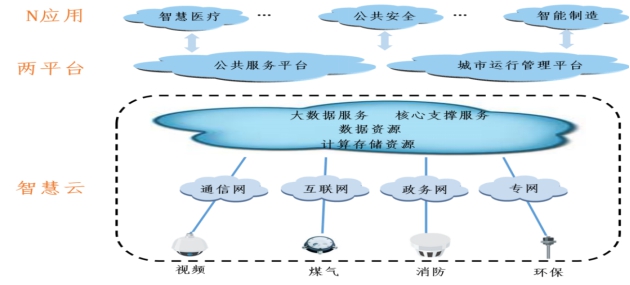 图1  大兴区新型智慧城市总体框架（二）技术架构新型智慧城市按照“打牢共用、整合通用、开放应用”的思路开展建设。结合大兴区信息化建设现状，构建大兴区新型智慧城市系统架构（图2）。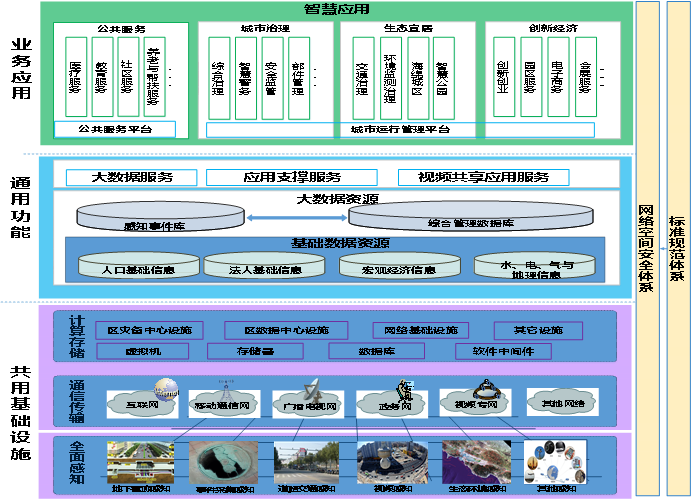 图2  大兴区新型智慧城市系统架构1.共用基础设施由物联感知设施、通信传输设施、计算存储设施构成。物联感知设施实现对城市鲜活数据的采集。通信传输设施包括互联网、移动通信网络、广播电视网、政务网络、视频专网、物联专网等。计算存储设施包括硬件设备、支撑软件和资源虚拟化管理。2.通用功能平台由数据资源平台、共性服务平台和视频共享平台构成，实现全区数据的统一整合、处理、分发，为管理层分析决策、城市各类业务应用提供精准数据支撑，为跨部门、跨区域、跨层级的业务协同、政务服务与社会服务提供统一的平台支撑和安全数据共享开放。3.业务应用以鼓励社会企业共同参与的方式，在民生服务、城市治理、低碳绿色和产业经济等业务领域构建各具特色的智慧应用，推动城市治理体系和治理能力现代化，增强民众获得感。4.网络空间安全体系包括关键信息基础设施安全防护、网络空间治理、综合应用安全支撑和安全管理制度规范，实现网络空间“安全清朗”的目标。5.标准规范体系包括系统之间互操作的技术标准、保障项目实施落地的管理体制机制、以及衡量项目实施成效的评价指标，规范大兴区新型智慧城市建设的内容和核心要素。（三）推进思路大兴区新型智慧城市建设将充分发挥全区各单位、各部门在数据建设和应用中的主观能动性，打破传统的大包大揽模式，实现从独立作战向统筹全局转变，工作重心由抓局部项目建设向抓整体规划实施转变，主抓“1+2+N”，以打造1个智慧云、2个跨领域跨行业跨层级的平台，12类智慧应用为目标，分3年进行实施，明确责任和时限，全面推进大兴区新型智慧城市建设工作。五、保障机制（一）加强组织保障成立大兴区新型智慧城市领导小组，由区长担任组长，区经信委、区发改委、区住建委、区城管委、区农委、区商务委、区社会办、区综治办、区应急办、区财政局、区城指中心等部门主要领导作为成员；领导小组下设智慧城市办公室（设在区经信委），负责统筹推进全区新型智慧城市建设，承担统筹协调、总体规划、标准制定、项目管理（包括项目规划、技术审查、项目验收和绩效评估）等职能。发挥党委领导核心作用、区委议事机构作用和基层党组织落地执行力作用，为大兴区新型智慧城市建设各项任务推进落实提供组织保障。（二）加强机制保障1.严格遵守总体规划要求。各部门、各镇街要按照全区统一部署，认真落实智慧城市总体规划要求，正在进行设计的项目应主动与总体规划对标，已经完成方案设计的项目应与总体规划进行方案对接，正在建设的项目要按照总体设计要求预留接口。建立总体规划滚动实施机制，将总体规划目标和任务分解到具体的落实措施。2.加强管理制度建设。抓紧制定城市数据资源共享开放政策制度，出台大数据管理规章制度。同步规划信息安全保障，进一步加强信息安全测评认证体系、网络信任体系、信息安全监控体系及容灾备份体系建设，建立网络和信息安全监控预警、应急响应联动机制。3.加强监督考核。各牵头部门和责任部门，要细化工作举措，突出重点，统筹安排，分步实施。建立涵盖工作推进效果、过程、进度的年度绩效考核指标体系，将大兴区新型智慧城市建设工作纳入全区各部门、各镇街的年度绩效考评体系。（三）加强资金保障加强对全区新型智慧城市建设资金管理的统筹安排、专项监管，优先安排涉及民生、公共服务等领域的财政支出和项目投入，集中财力保证投资重大项目的资金需求。加大对基础性、全局性、公共性、协同性、创新型项目的支持力度。明确资金使用计划，加强对资金使用过程的动态监控，完善大兴区新型智慧城市项目建设资金使用的审计制度，实现资金管理全程、动态、闭环管理。（四）加强人才保障将大兴区新型智慧城市建设培训内容列入区委党校培训课程和区、镇（街）两级中心组学习内容，提升大兴区新型智慧城市建设的组织领导和执行落实能力。充分调动全区党政机关、企事业单位的信息化人才积极性，逐步形成专业的新型智慧城市建设队伍，对成效突出个人及时给予奖励。引入智慧城市相关技术、应用的研发机构和技术团队，推进政府与国内外知名高校、科研院所的合作互动，形成人才共建、定向培养、定期脱岗培训相结合的人才培养机制，实现科技人才交流、科研成果共享。加强公众参与广泛征集社会民众意见和建议，让公众充分参与大兴区新型智慧城市建设。深入开展学术、技术、产业等方面的交流讨论，利用会展活动、网络微博、报纸专版、电视频道、知识竞赛、创意大赛等各种活动形式，加强对新型智慧城市相关知识、建设效果的宣传推广与普及，增强社会民众对新型智慧城市的认知度、认可度。开展与公众衣食住行相关的大兴区新型智慧城市应用项目体验活动，让市民进一步了解新型智慧城市的知识和理念，直观地体验和感受新型智慧城市建设效果，激发市民参与新型智慧城市建设的积极性，提高市民对新型智慧城市建设实际效果的满意度。附件：大兴区新型智慧城市建设内容与计划附件大兴区新型智慧城市建设内容与计划序号项目名称建设内容完成时间1智慧云智能灯杆试点 2020年12月2智慧云宽带网络接入水平与服务能力提升2020年12月3智慧云移动通信网络服务能力提升2020年12月4智慧云党政机关网络基础设施和安全防护能力提升2020年12月5智慧云政务办公服务区域Wi-Fi全覆盖2018年12月6智慧云全区大数据中心2019年12月7智慧云智慧云服务支撑系统2018年12月8智慧云城市基础数据库2019年12月9智慧云城市专题数据库2019年12月10智慧云大数据统一应用系统2018年12月11智慧云推广数据统一开放系统2020年12月12智慧云升级改造GIS公共服务2019年12月13智慧云区政务视频资源共享支撑系统2018年12月14智慧云物联网应用支撑系统2019年12月15智慧云提升智慧云安全防御能力2019年12月16城市运行管理平台城市运行监测与综合态势可视化系统2019年12月17城市运行管理平台城市管理调度系统2019年12月18城市运行管理平台大兴区网格信息平台2019年12月19城市运行管理平台城市管理大数据分析平台2019年12月20公共服务平台全区统一的公共服务平台2018年12月21互联网+政务服务行政审批系统2019年12月22互联网+政务服务政务服务监督管理系统2019年12月23互联网+政务服务完善网上行政服务大厅2019年12月24互联网+政务服务便民自助端建设2020年12月25智慧医疗智慧医疗顶层设计2018年12月26智慧医疗区域人口健康信息平台2020年12月27智慧医疗医联体医疗信息资源共享和协同服务系统2019年12月28智慧医疗远程会诊和健康咨询服务系统建设2020年12月29智慧医疗居民健康卡（“北京通”）应用推广2018年12月30智慧医疗城乡居民医疗保险实时结算2020年12月31智慧医疗推动卫生信息化标准体系建设2019年12月32智慧教育教育资源共享平台2018年12月33智慧教育教育云应用商店2020年12月34智慧教育教育基础设施提升工程2020年12月35智慧就业大兴就业信息化服务平台2018年12月36智慧社区星级社区建设2018年12月37智慧社区养老服务信息管理平台2020年12月38智慧生活智慧文化2020年12月39智慧生活智慧旅游2020年12月40智慧交通智慧交通顶层设计2018年12月41智慧交通区域公交监控服务系统2019年12月42智慧交通智慧停车普及应用2019年12月43智慧交通交通路口信号灯自适应调整系统2020年12月44智慧交通公共自行车租借车智慧化服务2020年12月45智慧市政公共自行车监管平台2018年12月46智慧市政新能源汽车充电桩管理服务系统2020年12月47智慧市政地下综合管线感知网试点2020年12月48智慧市政综合管廊安全运维系统2020年12月49智慧政法雪亮工程2020年12月50智慧政法社会治安综合治理平台2020年12月51智慧政法智慧警务2020年12月52智慧政法智慧司法2019年12月53智慧安全智慧安监2020年12月54智慧安全应急指挥系统2020年12月55智慧环保智慧环保顶层设计2018年12月56智慧环保水污染监测联合治理系统2018年12月57智慧环保绿地资源监测系统2018年12月58智慧环保机动车污染排放监管系统2019年12月59智慧环保重点区域环境综合监测预警系统2018年12月60智慧产业智慧园区2018年12月61智慧产业智慧农业2020年12月62智慧产业智能制造2020年12月63智慧产业推进服务业高端转化2020年12月